ObjectivesStudents will describe how pollutants are carried in water as it travels on the earth’s surface. Students will build models to demonstrate how soil structure impacts the rate of water flow and the movement of pollution particlesDifferentiate between point and non-point sources of pollutionWhat are some different sources of pollution?What is pollution?What is water pollution?Is there anything in nature that can help prevent or reduce pollution?                 Diversity and interdependence of LifeNGSS: Develop and use modelsPlanning and carrying out investigationsAnalyze and interpret dataConstructing explanations and designing solutions Obtaining, evaluating and communicating informationCause and effectScale, proportion, and quantityStability and ChangeOLS:Designing Technological/Engineering Solutions Using Science ConceptDemonstrating KnowledgeInterpreting and Communicating Science ConceptsRecalling Accurate ScienceWhat you need for the labMaterials: Cheesecloth, 1” X 1” pieces, 2                                      2 small rubber bandsClay, modeling, ½ stick                                                 SandContainer – clear plastic                                                Sponge, 1” squareDye solution (food coloring), blue, 10 drops                  Air piston, 10 mlDye solution (food coloring), red, 10 drops                   Tape, cellophane or masking                    Gravel                                                                            Clear plastic tubing, 2 – 6” piecesPlastic medicine cup                                                      WaterPushpin                                                                          Copies of the lab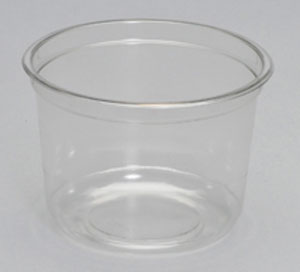    Example container Make copies of the labLocate materials for each lab groupAssign student lab teams.Handout the lab worksheetHave students read the introduction/background and highlight the key statements and vocabulary (this will help them answer the analysis questions at the end)Discuss the introduction with the students and review lab proceduresDemonstrate how the lab will be setup and the data will be collected.Introduce the topic by having the student read the introduction/background material.Review lab procedures with the students and demonstrate the lab setup.Laboratory worksheets will be collected and data reviewed.  Students will complete the application questions located at the end of the lab.Name: Nancy Schreder-VossenContact Info:	nancyschred@gmail.comDate:7/5/16Lesson Title :  Water PollutionUnit #:1Lesson #:2Activity #:3Activity Title:  Water Run-Off and Soil ErosionUnit #:1Lesson #:2Activity #:3Estimated Lesson Duration:1 Class periodEstimated Activity Duration:2 Class PeriodsSetting:ClassroomActivity Objectives:Activity Guiding Questions:Next Generation Science Standards (NGSS) Next Generation Science Standards (NGSS) Science and Engineering Practices (Check all that apply)                        Crosscutting Concepts (Check all that apply) Asking questions (for science) and defining problems (for engineering) Patterns Developing and using models Cause and effect Planning and carrying out investigations Scale, proportion, and quantity Analyzing and interpreting data Systems and system models Using mathematics and computational thinking Energy and matter: Flows, cycles, and conservation Constructing explanations (for science) and designing solutions (for engineering) Structure and function.  Engaging in argument from evidence Stability and change.  Obtaining, evaluating, and communicating information	Ohio’s Learning Standards for Science (OLS)Expectations for Learning - Cognitive Demands (Check all that apply) Designing Technological/Engineering Solutions Using Science concepts (T)  Demonstrating Science Knowledge (D) Interpreting and Communicating Science Concepts (C)  Recalling Accurate Science (R)Ohio’s Learning Standards for Math (OLS) and/or Common Core State Standards -- Mathematics (CCSS)Ohio’s Learning Standards for Math (OLS) and/or Common Core State Standards -- Mathematics (CCSS)Standards for Mathematical Practice (Check all that apply)Standards for Mathematical Practice (Check all that apply) Make sense of problems and persevere in solving them Use appropriate tools strategically Reason abstractly and quantitatively Attend to precision Construct viable arguments and critique the reasoning of others Look for and make use of structure Model with mathematics Look for and express regularity in repeated reasoningUnit Academic Standards (NGSS, OLS and/or CCSS):Materials:  Teacher Advance Preparation:Activity Procedures:Differentiation: Build one model for the class and complete the lab as a demonstration. Reflection:  The lab activity was very messy but the students enjoyed creating the groundwater models.  When completed properly, the models clearly demonstrated how different soils work to clean water as it percolates down through the soil, provides a boundary both to stop pollution from entering groundwater and how it creates the basis for an aquifer.  To work properly, modeling clay should be used.  Allow one period to build the model and a second to test them.   Test the tubing to make sure it fits into the tip of the air piston so water can be removed from the wells.  